Fiche appel à idée pour projets futurs CNESRépartition des coûts par année en € HT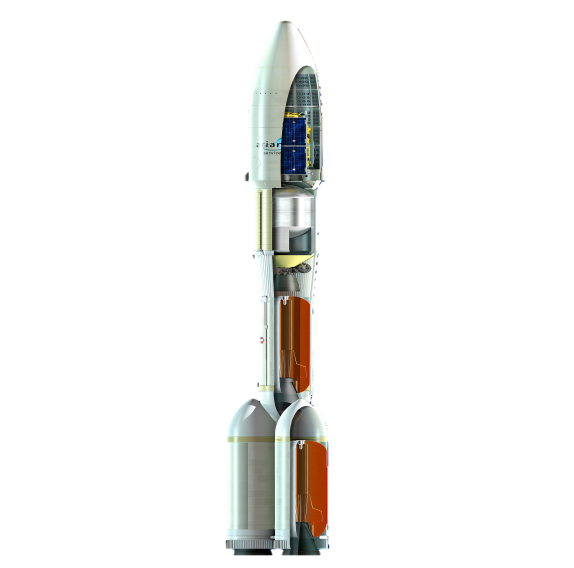 Plan R&TFiche de Proposition d’ActivitésFiche émise par  :  YYYYYFiche n° : XXXXRev : 0 du XX/XX/2020Redacteur : Fiche émise par  :  YYYYYFiche n° : XXXXRev : 0 du XX/XX/2020Redacteur : Titre : XXXXXXXXTitre : XXXXXXXXTitre : XXXXXXXXMots clefs:  Ex : Concepts lanceur biodégradable, Propulsion à ressort, Structures moles, Avionique sans pilote,  etc…Mots clefs:  Ex : Concepts lanceur biodégradable, Propulsion à ressort, Structures moles, Avionique sans pilote,  etc…Mots clefs:  Ex : Concepts lanceur biodégradable, Propulsion à ressort, Structures moles, Avionique sans pilote,  etc…Objectif de l’activité :Problématique initiale / objectifs techniques visés durant  l’étude, à plus long terme.Contexte technique : Indiquer :la maturité du sujet, Etat de l’art, les études antérieures,le positionnement vis-à-vis R&T interne ou externe (ESA, UE, DGA, autres), Identifier les retombées potentielles en termes de :caractère innovant,ampleur des résultats attendus sur le plan scientifique et technique,ouverture d’un marché important en matière industrielle, ou retombées possibles dans d’autres secteurs que celui de l’objectif principal (dualité, missions commerciales, grand public),avancées technologiques (validation de nouvelles technologies spatiales). Contexte programmatique  : Cohérence avec une thématique/cible AVP/R&T, avec une Roadmap, (sera instruit  par le CNES si vous ne savez pas …)Description de l’action , étapes clés, durée, TRL (pour la R&T) :Description des activités, phasage sommaire, extensions éventuelles sur l’année suivante.TRL (Technology Readiness Level pour les activités R&T) : En début de l’activité proposée : 		A la fin de l’activité proposéeInterface , synergie , partenariatEntrées/sortie  éventuels autres études/activités, partenariat et coopération proposés/en place, ouvertures futurs  possibles au sein de l’écosystème lanceur. Objectif de l’activité :Problématique initiale / objectifs techniques visés durant  l’étude, à plus long terme.Contexte technique : Indiquer :la maturité du sujet, Etat de l’art, les études antérieures,le positionnement vis-à-vis R&T interne ou externe (ESA, UE, DGA, autres), Identifier les retombées potentielles en termes de :caractère innovant,ampleur des résultats attendus sur le plan scientifique et technique,ouverture d’un marché important en matière industrielle, ou retombées possibles dans d’autres secteurs que celui de l’objectif principal (dualité, missions commerciales, grand public),avancées technologiques (validation de nouvelles technologies spatiales). Contexte programmatique  : Cohérence avec une thématique/cible AVP/R&T, avec une Roadmap, (sera instruit  par le CNES si vous ne savez pas …)Description de l’action , étapes clés, durée, TRL (pour la R&T) :Description des activités, phasage sommaire, extensions éventuelles sur l’année suivante.TRL (Technology Readiness Level pour les activités R&T) : En début de l’activité proposée : 		A la fin de l’activité proposéeInterface , synergie , partenariatEntrées/sortie  éventuels autres études/activités, partenariat et coopération proposés/en place, ouvertures futurs  possibles au sein de l’écosystème lanceur. Objectif de l’activité :Problématique initiale / objectifs techniques visés durant  l’étude, à plus long terme.Contexte technique : Indiquer :la maturité du sujet, Etat de l’art, les études antérieures,le positionnement vis-à-vis R&T interne ou externe (ESA, UE, DGA, autres), Identifier les retombées potentielles en termes de :caractère innovant,ampleur des résultats attendus sur le plan scientifique et technique,ouverture d’un marché important en matière industrielle, ou retombées possibles dans d’autres secteurs que celui de l’objectif principal (dualité, missions commerciales, grand public),avancées technologiques (validation de nouvelles technologies spatiales). Contexte programmatique  : Cohérence avec une thématique/cible AVP/R&T, avec une Roadmap, (sera instruit  par le CNES si vous ne savez pas …)Description de l’action , étapes clés, durée, TRL (pour la R&T) :Description des activités, phasage sommaire, extensions éventuelles sur l’année suivante.TRL (Technology Readiness Level pour les activités R&T) : En début de l’activité proposée : 		A la fin de l’activité proposéeInterface , synergie , partenariatEntrées/sortie  éventuels autres études/activités, partenariat et coopération proposés/en place, ouvertures futurs  possibles au sein de l’écosystème lanceur. Objectif de l’activité :Problématique initiale / objectifs techniques visés durant  l’étude, à plus long terme.Contexte technique : Indiquer :la maturité du sujet, Etat de l’art, les études antérieures,le positionnement vis-à-vis R&T interne ou externe (ESA, UE, DGA, autres), Identifier les retombées potentielles en termes de :caractère innovant,ampleur des résultats attendus sur le plan scientifique et technique,ouverture d’un marché important en matière industrielle, ou retombées possibles dans d’autres secteurs que celui de l’objectif principal (dualité, missions commerciales, grand public),avancées technologiques (validation de nouvelles technologies spatiales). Contexte programmatique  : Cohérence avec une thématique/cible AVP/R&T, avec une Roadmap, (sera instruit  par le CNES si vous ne savez pas …)Description de l’action , étapes clés, durée, TRL (pour la R&T) :Description des activités, phasage sommaire, extensions éventuelles sur l’année suivante.TRL (Technology Readiness Level pour les activités R&T) : En début de l’activité proposée : 		A la fin de l’activité proposéeInterface , synergie , partenariatEntrées/sortie  éventuels autres études/activités, partenariat et coopération proposés/en place, ouvertures futurs  possibles au sein de l’écosystème lanceur. Objectif de l’activité :Problématique initiale / objectifs techniques visés durant  l’étude, à plus long terme.Contexte technique : Indiquer :la maturité du sujet, Etat de l’art, les études antérieures,le positionnement vis-à-vis R&T interne ou externe (ESA, UE, DGA, autres), Identifier les retombées potentielles en termes de :caractère innovant,ampleur des résultats attendus sur le plan scientifique et technique,ouverture d’un marché important en matière industrielle, ou retombées possibles dans d’autres secteurs que celui de l’objectif principal (dualité, missions commerciales, grand public),avancées technologiques (validation de nouvelles technologies spatiales). Contexte programmatique  : Cohérence avec une thématique/cible AVP/R&T, avec une Roadmap, (sera instruit  par le CNES si vous ne savez pas …)Description de l’action , étapes clés, durée, TRL (pour la R&T) :Description des activités, phasage sommaire, extensions éventuelles sur l’année suivante.TRL (Technology Readiness Level pour les activités R&T) : En début de l’activité proposée : 		A la fin de l’activité proposéeInterface , synergie , partenariatEntrées/sortie  éventuels autres études/activités, partenariat et coopération proposés/en place, ouvertures futurs  possibles au sein de l’écosystème lanceur. Détail des coûts unitaires Ce détail des coûts n’est communiqué qu’à titre indicatif et n’est nullement engageant pour le CNES. Il devra faire apparaître  la part financée pour chacun des partenaires impliqués.Tableau destiné aux industriels Détail des coûts unitaires Ce détail des coûts n’est communiqué qu’à titre indicatif et n’est nullement engageant pour le CNES. Il devra faire apparaître  la part financée pour chacun des partenaires impliqués.Tableau destiné aux industriels Détail des coûts unitaires Ce détail des coûts n’est communiqué qu’à titre indicatif et n’est nullement engageant pour le CNES. Il devra faire apparaître  la part financée pour chacun des partenaires impliqués.Tableau destiné aux industriels Tableau destiné uniquement aux laboratoires de rechercheTableau destiné uniquement aux laboratoires de rechercheTableau destiné uniquement aux laboratoires de rechercheTableau destiné uniquement aux laboratoires de rechercheTableau destiné uniquement aux laboratoires de rechercheTableau destiné uniquement aux laboratoires de rechercheBUDGET DEMANDE AU CNES PAR LABORATOIREBUDGET DEMANDE AU CNES PAR LABORATOIREBUDGET DEMANDE AU CNES PAR LABORATOIREBUDGET DEMANDE AU CNES PAR LABORATOIREBUDGET DEMANDE AU CNES PAR LABORATOIREBUDGET DEMANDE AU CNES PAR LABORATOIREBUDGET DEMANDE AU CNES PAR LABORATOIREA - MATERIELS INVENTORIABLES (liste et valeur d'achat HT du matériel inventoriable de plus de 10 000 € HT)A - MATERIELS INVENTORIABLES (liste et valeur d'achat HT du matériel inventoriable de plus de 10 000 € HT)A - MATERIELS INVENTORIABLES (liste et valeur d'achat HT du matériel inventoriable de plus de 10 000 € HT)A - MATERIELS INVENTORIABLES (liste et valeur d'achat HT du matériel inventoriable de plus de 10 000 € HT)A - MATERIELS INVENTORIABLES (liste et valeur d'achat HT du matériel inventoriable de plus de 10 000 € HT)A - MATERIELS INVENTORIABLES (liste et valeur d'achat HT du matériel inventoriable de plus de 10 000 € HT)A - MATERIELS INVENTORIABLES (liste et valeur d'achat HT du matériel inventoriable de plus de 10 000 € HT)TOTAL MATERIELS INVENTORIABLES (théoriquement 100 % / année N de l'achat du matériel)TOTAL MATERIELS INVENTORIABLES (théoriquement 100 % / année N de l'achat du matériel)TOTAL MATERIELS INVENTORIABLES (théoriquement 100 % / année N de l'achat du matériel)TOTAL MATERIELS INVENTORIABLES (théoriquement 100 % / année N de l'achat du matériel)TOTAL MATERIELS INVENTORIABLES (théoriquement 100 % / année N de l'achat du matériel)B - ETUDES ET REALISATIONS, MATERIELS NON INVENTORIABLESB - ETUDES ET REALISATIONS, MATERIELS NON INVENTORIABLESB - ETUDES ET REALISATIONS, MATERIELS NON INVENTORIABLESB - ETUDES ET REALISATIONS, MATERIELS NON INVENTORIABLESB - ETUDES ET REALISATIONS, MATERIELS NON INVENTORIABLESTOTAL ETUDES / REALISATIONS / MATERIELS NON INVENTORIABLESTOTAL ETUDES / REALISATIONS / MATERIELS NON INVENTORIABLESTOTAL ETUDES / REALISATIONS / MATERIELS NON INVENTORIABLESTOTAL ETUDES / REALISATIONS / MATERIELS NON INVENTORIABLESTOTAL ETUDES / REALISATIONS / MATERIELS NON INVENTORIABLESC - MISSIONSC - MISSIONSC - MISSIONSC - MISSIONSC - MISSIONSNombre participantsDestinationNombre joursCoût journalierCoût voyageTOTAL MISSIONS PAR LABORATOIRETOTAL MISSIONS PAR LABORATOIRETOTAL MISSIONS PAR LABORATOIRETOTAL MISSIONS PAR LABORATOIRETOTAL MISSIONS PAR LABORATOIRED - PERSONNEL (Vacations/Stagiaires. Les personnels en CDD ne figurent pas sur cette fiche)D - PERSONNEL (Vacations/Stagiaires. Les personnels en CDD ne figurent pas sur cette fiche)D - PERSONNEL (Vacations/Stagiaires. Les personnels en CDD ne figurent pas sur cette fiche)D - PERSONNEL (Vacations/Stagiaires. Les personnels en CDD ne figurent pas sur cette fiche)D - PERSONNEL (Vacations/Stagiaires. Les personnels en CDD ne figurent pas sur cette fiche)Indemnités X Euros/mois pendant Y moisIndemnités X Euros/mois pendant Y moisTOTAL PERSONNELTOTAL PERSONNELTOTAL PERSONNELTOTAL PERSONNELTOTAL PERSONNELTOTAL H.T. A + B + C + DTOTAL H.T. A + B + C + DTOTAL H.T. A + B + C + DTOTAL H.T. A + B + C + DTOTAL H.T. A + B + C + DFRAIS DE LABORATOIRE 5,5 % maximumFRAIS DE LABORATOIRE 5,5 % maximumFRAIS DE LABORATOIRE 5,5 % maximumFRAIS DE LABORATOIRE 5,5 % maximumFRAIS DE LABORATOIRE 5,5 % maximumFRAIS DE GESTION 2,5 % maximumFRAIS DE GESTION 2,5 % maximumFRAIS DE GESTION 2,5 % maximumFRAIS DE GESTION 2,5 % maximumFRAIS DE GESTION 2,5 % maximumTOTAL H.T. FINANCE PAR LE CNES  A + B + C + D + FRAIS DE GESTIONTOTAL H.T. FINANCE PAR LE CNES  A + B + C + D + FRAIS DE GESTIONTOTAL H.T. FINANCE PAR LE CNES  A + B + C + D + FRAIS DE GESTIONTOTAL H.T. FINANCE PAR LE CNES  A + B + C + D + FRAIS DE GESTIONTOTAL H.T. FINANCE PAR LE CNES  A + B + C + D + FRAIS DE GESTIONAUTRES MOYENS UTILISES PAR LE PROJETAUTRES MOYENS UTILISES PAR LE PROJETAUTRES MOYENS UTILISES PAR LE PROJETAUTRES MOYENS UTILISES PAR LE PROJETAUTRES MOYENS UTILISES PAR LE PROJETAUTRES MOYENS UTILISES PAR LE PROJETAUTRES MOYENS UTILISES PAR LE PROJETE - PERSONNEL TECHNIQUE DU PROPOSANTE - PERSONNEL TECHNIQUE DU PROPOSANTE - PERSONNEL TECHNIQUE DU PROPOSANTE - PERSONNEL TECHNIQUE DU PROPOSANTE - PERSONNEL TECHNIQUE DU PROPOSANTQualification x X mois x Y/moisQualification x X mois x Y/moisTOTAL PERSONNEL TECHNIQUE DU PROPOSANTTOTAL PERSONNEL TECHNIQUE DU PROPOSANTTOTAL PERSONNEL TECHNIQUE DU PROPOSANTTOTAL PERSONNEL TECHNIQUE DU PROPOSANTTOTAL PERSONNEL TECHNIQUE DU PROPOSANTF - FINANCEMENTS EXTERNESF - FINANCEMENTS EXTERNESF - FINANCEMENTS EXTERNESF - FINANCEMENTS EXTERNESF - FINANCEMENTS EXTERNESQualification x X mois x Y/moisQualification x X mois x Y/moisTOTAL FINANCEMENTS EXTERNESTOTAL FINANCEMENTS EXTERNESTOTAL FINANCEMENTS EXTERNESTOTAL FINANCEMENTS EXTERNESTOTAL FINANCEMENTS EXTERNESTOTAL PARTICIPATION DU LABORATOIRETOTAL PARTICIPATION DU LABORATOIRETOTAL PARTICIPATION DU LABORATOIRETOTAL PARTICIPATION DU LABORATOIRETOTAL PARTICIPATION DU LABORATOIRETOTAL COUT ACTIVITETOTAL COUT ACTIVITETOTAL COUT ACTIVITETOTAL COUT ACTIVITETOTAL COUT ACTIVITE2021202220232024Montant financé par le CNES